Microsoft Word Non-Profit RFQ 
Template Example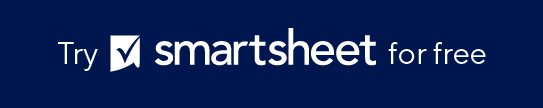 HEALTH FOR ALL FOUNDATIONINTRODUCTION(Company) is accepting quotations for the following:BUDGETREQUIREMENTS AND CONDITIONSQUOTE SUBMISSIONEVALUATIONREJECTION OF AWARDELIGIBILITY AND DISCLAIMERSCOST OF PROVIDING QUOTESCLARIFICATION AND AMENDMENTS OF REQUEST FOR QUOTATIONQUOTE SUBMISSION FORMIf applicable, indicate any deviations from the product, terms, conditions, etc., described in the RFQ.ADDITIONAL REQUIRED CLAUSESCOMPANY ADDRESS123 Main StreetCOMPANY PHONE000-000-0000POINT OF CONTACTRomy BaileyREQUEST FOR QUOTATION NUMBERABC-123FOR PROCUREMENT OFMedical equipment and suppliesFUNDED BYHealth for All FoundationISSUE DATEMM/DD/YYCLOSING DATEMM/DD/YYThis project aims to enhance the efficiency, performance, and reliability of our existing health programs, ensuring that our community health centers remain at the forefront of medical standards and continue to meet the increasing demands for high-quality healthcare services.LINEITEMPRODUCT SPECIFICATIONSQUANTITY1Digital blood pressure monitorsAutomated digital blood pressure monitors with cuff20 units2Portable ultrasound machinesCompact and portable ultrasound machines with high-resolution imaging capabilities5 units3ECG machinesElectrocardiogram (ECG) machines with multi-channel recording capability10 units4Infusion pumpsAutomated infusion pumps for controlled delivery of fluids, medications, and nutrients 15 units5Sterile glovesDisposable, latex-free sterile gloves for use in medical procedures10,000 pairs6Surgical masksHigh-quality surgical masks designed to provide effective protection against airborne particles and fluids50,000 units LINEITEMUNIT COST (USD)QUANTITYTOTAL COST1Digital blood pressure monitors$10020$2,0002Portable ultrasound machines$10,0005$50,0003ECG machines$1,50010$15,0004Infusion pumps$2,00015$30,0005Sterile gloves$0.1010,000 $1,0006Surgical masks$0.55,000$2,500ADDITONAL COSTSSHIPPING AND HANDLING5% of subtotalINSURANCE2% of subtotalTOTAL BUDGET$112,535A.	Incoterms 2026: Delivered Duty Paid to the specified delivery locationB.	Mode of Transport: Ground transportation C.	Delivery Location: Company’s addressD.	Latest Delivery Date: December 15, 20XXE.	Bid Validity: 90 days from the date of submissionF.	Payment Terms: Net 30 days from the date of delivery and receipt of invoiceG.	Language: All communications and documentation must be in EnglishH.	Other: n/aQuotes are to be submitted by email to medicalcompany@email.com, no later than November 12, 20XX. Submissions must not exceed 10MB and should specify the RFQ number in the message subject line.Received quotes will be evaluated using the following factors: Compliance with quality standards for our healthcare environmentSupply chain transparency, ability to meet delivery deadlines, and contingency plans for supply disruptions will be reviewedAvailability of the required medical suppliesProper certifications (e.g., FDA approval, ISO standards) for suppliers’ medical supplies[Company Name] may reject the quote if it does not meet the specified requirements or fails to address critical components outlined in the RFQ, such as pricing details, service scope, or compliance with regulatory standards.[Company Name] may reject the quote if it exceeds the budgetary constraints outlined in the RFQ and does not justify the added value or significant cost savings in other areas. [Company Name] may reject the quote if it lacks sufficient evidence of the vendor’s capacity to meet the healthcare facility’s ongoing demand for medical supplies.Must be a legally registered entity with the ability to enter into contracts.Must comply with all relevant local, state, and federal laws and regulations.Must demonstrate financial stability and the ability to fulfill the contract.Must possess all necessary industry certifications relevant to medical supplies (e.g., ISO 13485 for medical devices, FDA approval for applicable products).Must maintain adequate insurance coverage, including product liability, general liability, and workers’ compensation insurance.Must comply with the bid submission guidelines, including format, deadlines, and required forms.The nonprofit reserves the right to negotiate the terms and conditions of the contract with the selected bidder before finalizing the award. If negotiations fail, the nonprofit may choose to negotiate with another bidder.All information provided by the nonprofit in this RFQ is confidential and proprietary. Bidders shall not disclose any information to third parties without prior written consent from the nonprofit.Bidders are responsible for all costs related to the preparation and submission of their quotes. [Company Name] assumes no responsibility or liability for these costs, regardless of the conduct or outcome of the solicitation.To facilitate the examination, evaluation, and comparison of quotes, [Company Name] reserves the right to request clarification from the Supplier/Vendor. All requests for clarification and responses must be documented in writing. No changes to the price or substance of the quote will be requested, offered, or permitted.RFQ NUMBERISSUE DATECLOSING DATELINEITEMUOMUNIT COST (USD)QUANTITYTOTAL COST1DescriptionDescription$0.000$0.00234QUOTE VALID FOR0 DaysTOTAL PRICE$0.00DescriptionDATECOMPANYNAME AND TITLESIGNATUREDescriptionDISCLAIMERAny articles, templates, or information provided by Smartsheet on the website are for reference only. While we strive to keep the information up to date and correct, we make no representations or warranties of any kind, express or implied, about the completeness, accuracy, reliability, suitability, or availability with respect to the website or the information, articles, templates, or related graphics contained on the website. Any reliance you place on such information is therefore strictly at your own risk.